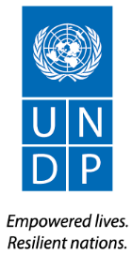 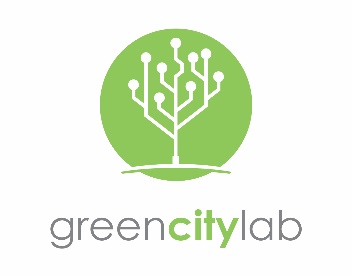 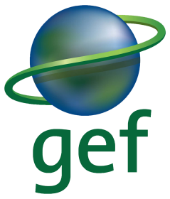 Plastic bottles collecting through Reverse Vending Machines Project
A: Application Form Selecting beneficiary Plastic collective system management entityINFORMATION ABOUT THE APPLICANT A1. ORGANIZATIONAL FORM OF THE ENTERPRISE Please mark the corresponding category of the Applicant.A2. GENERAL INFORMATION ABOUT THE APPLICANT  INFORMATION ABOUT THE PROJECT B1. Short description of the organization profile.Please provide a short description of the organization activity. Describe all the performed activities related to waste management, plastic collection and recycle (if any) and compliance with with the Regulation on packaging and packaging waste, approved by the Government of Moldova (GD nr. 561 of 31.07.2020).  Max. 2 pages B2. Proposed methodology of project implementation. The applicant should describe how the association envisage to implement the project (methodology, work plan, relation to the PET collectors, sorting and recycling companies, installation of plastic collection points). Also the applicant should provide a brief description on the methodology for reimbursement to the GCL the cost of provided RVMs as well as an estimation of maintenance costs and source for it coverage. Please attach the financial reports for the last 3 years.Note:  In case the Applicant relies on financial capacity of its represented producers / importers of products subject to extended producer responsibility, the latter shall provide written consent to financially secure successful implementation of the Project.Max. 5 pagesB3. Previous proven experience in implementation of waste management projectsPlease provide information about applicant’s previous experience in the implementation of waste management projects (incl. projects budget) and its collaboration with international organizations, central and local authorities, NGOsMax. 2 pagesB4. Organization members and staff:Also please list the represented producers/importers of products subject to the extended producer responsibility and their role in the project. Please list of the organization core team and experts to be involved (incl. their roles in project implementation).Max. 2 pagesB5. Files attached to this application form:Annex 1 Applicant’s statementWe, the undersigned, state that:have read and understood the conditions within the call for expression of interest for selecting Plastic collective system management entity required to implement Plastic bottles collecting through Reverse Vending Machines Project.We commit ourselves to comply with all the project requirements in case the respective Application is accepted.are ready to offer all the additional information and the necessary documents for the purpose of assessing this Application;are ready and commit to contribute to the achievement of projects indicators (please see the Application Guide);to the full extent of our knowledge, the information contained in this Application, including the additional annexed information, are true, exact and complete. We agree with the fact that the Evaluation Committee is entitled to cancel this Application if it is identified that the provided information is false and if fraud cases are detected;do agree that provided data may be stored by UNDP, but processed only for the purpose of Green City Lab and UNDP management and implementation, as well for the statistical data to be used;will respect the evaluator’s integrity and I will not try to influence any person participating in the project’s evaluation;do agree that the main information about the applicant – name and address of the association will be made public and for some information to be used for media coverage purpose;have not declared bankruptcy, are not involved in bankruptcy or receivership proceedings, and there is no judgment or pending legal action against them that could impair their operations in the foreseeable future;undertake not to engage in proscribed practices, including but not limited to corruption, fraud, coercion, collusion, obstruction, or any other unethical practice, with the UN or any other party, and to conduct business in a manner that averts any financial, operational, reputational or other undue risk to the UN and we embrace the principles of the United Nations Supplier Code of Conduct and adhere to the principles of the United Nations Global Compact.We declare that all the information and statements made in this Expression of Interest are true and we accept that any misinterpretation or misrepresentation contained in this Bid may lead to our disqualification and/or sanctioning by the UNDP.We understand and recognize that you are not bound to accept any application you receive.I, the undersigned, certify that I am duly authorized by [Insert Name of Applicant] to sign this expression of interest and bind it should UNDP accept this expression of interest.Name:		_____________________________________________________________Title:		_____________________________________________________________Date:		_____________________________________________________________Signature:	_____________________________________________________________Annex 2 Applicant’s successful projects implementation related to waste management or plastic collection in the last 7 yearsOrganizational Type Joint Stock CompanyLimited Liability CompanyNon-Governmental OrganizationOther (please specify)Name:Name:Organization registration number:Organization registration number:Address:Address:Name of the organization representative:Name of the organization representative:Position held in the organizationPosition held in the organizationDate the organization was established (month/year):Date the organization was established (month/year):Tel.:Mobile:Fax:E-mail:Statement on the willingness of co-operation (Annex 1).Copies of contracts/agreements with PET collectors, sorting and recycling companies. Agreements for installation of plastic collection points (if any).Copies of the association’s statute, internal documents, strategies and/or working plans proving Applicant’s area of intervention related to the project (in line with the provision of Regulation on packaging and packaging waste).Please enumerate:1.2. Etc.Written declaration on the readiness to accept the procured by UNDP RVM, operation and technical maintenance of the RVM under own costs. Written declaration confirming willingness to sign the agreement with the Green City Lab (GCL) for reimbursement of the cost of RVM equipment (incl. installation costs) in the agreed period of time.Copies of the association’s financial report for the 2018-2020 and the statement on association’s balance sheet for 2020List the members of the organization and their role in organization implemented activities. List of the organization core team and experts to be involved and their CV's.Description of the Applicant’s successful projects implementation related to waste management or plastic collection in the last 7 years (Annex 2)Other documents as relevant. Please specify:1.2.3. etcNoProject descriptionBeneficiaryProject amount (USD)Implementation timeframe (years)12Etc.